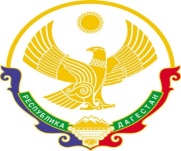 РЕСПУБЛИКА ДАГЕСТАНМУНИЦИПАЛЬНЫЙ РАЙОН «ГУМБЕТОВСКИЙ РАЙОН»СОБРАНИЕ ДЕПУТАТОВ СЕЛЬСКОГО ПОСЕЛЕНИЯ«СЕЛО ЧИРКАТА»__________________________________________________________________________________________________________________________________________________________________________________________________Индекс: 368933,  ИНН 0509001783КПП 050901001   e-mail: aspchirkata@mail.ruРЕШЕНИЕот 09 января 2019 года                                                                                                            № 01 О принятии проекта решения Собрания депутатов сельского поселения   «О внесении изменений и дополнений в Устав муниципального образования сельского поселения «село Чирката»         1. Принять проект решения Собрания депутатов сельского поселения «О внесении изменений и дополнений в Устав муниципального образования сельского поселения «село Чирката» (далее – проект Решения) – приложение №1.         2. Признать недействительным решение Собрания депутатов сельского поселения «О внесении изменений в Устав сельского поселения «село Чирката» от 12.07.2018 № 8, в связи с несоответствием статье 3 Федерального закона от 21.07.2005  №97-ФЗ «О государственной регистрации уставов муниципальных образований».          3. И.о. главы сельского поселения обнародовать проект Решения в срок с 09.01.2019 по 24.01.2019 год путем вывешивания текста проекта Решения на досках объявлений у здания администрации, на центральной площади, участковой больницы, школы, детского сада и Центре культуры и досуга в селе Чирката с оповещением населения об обнародовании.         4.  Для организации подготовки к публичным слушаниям и проведения обсуждения проекта Решения образовать комиссию Собрания депутатов сельского поселения, численностью 3 депутатов в составе, согласно приложению № 2.5. Установить, что предложения граждан по проекту Решения Собрания принимаются в письменном виде комиссией Собрания депутатов сельского поселения с 09.01.2019 по 24.01.2019 год. Предложения будут приниматься по адресу: село Чирката, ул. Центральная, д. № 66, здание администрации сельского поселения, с 10.00 до 15.00 часов ежедневно.6. Утвердить порядок проведения публичных слушаний по проекту Решения, согласно приложению №3.7. Для обсуждения проекта Решения с участием жителей, Председателю комиссии организовать проведение публичных слушаний 25.01.2019 г., в 13:00 по адресу: с. Чирката, ул. Центральная, д. № 79, здание Центра культуры и досуга.8. Протокол и результаты публичных слушаний подлежат обнародованию в срок с 25.01.2019 по 11.02.2019 год путем вывешивания их текстов на досках объявлений у здания администрации, на центральной площади, участковой больницы, школы, детского сада и Центра культуры и досуга в селе Чирката. 9. Провести заседание Собрания депутатов сельского поселения 12.02.2019 года по вопросам:а) учета предложений граждан по проекту Решения, обсуждения результатов проведенных публичных слушаний по проекту Решения;б) принятия Решения с учетом мнения населения.10. Настоящее Решение подлежит одновременному обнародованию с проектом Решения и вступает в силу со дня его обнародования.И.о. Главы сельского поселения                                                     Магомедбакиров М.И.                                                                                                 Приложение №1                                                                                                               к Решению Собрания депутатов                                                                                                               сельского поселения «село Чирката»                                                                                                   от 09.01.2019 № 01Р Е Ш Е Н И Е(Проект)       С целью приведения Устава муниципального образования сельского поселения «село Чирката» в соответствие с федеральным и региональным законодательством Собрание депутатов сельского поселения «село Чирката»,РЕШАЕТ: Внести в Устав муниципального образования сельского поселения «село Чирката», принятый Собранием депутатов сельского поселения «село Чирката» от 10.08.2017 № 6, следующие изменения и дополнения:В статье 24:В части 1 слова  "состоит из 7 депутатов" заменить словами "состоит из 10 депутатов ".                                                                                                 Приложение №2                                                                                                               к Решению Собрания депутатов                                                                                                               сельского поселения «село Чирката»                                                                                                   от 09.01.2019 № 01Комиссия Собрания депутатов сельского поселения, уполномоченная принимать предложения граждан по проекту  Решения «О внесении изменений и дополнений в устав сельского поселения «село Чирката»:Председатель комиссии:  И.о. главы сельского поселения – М.И. МагомедбакировЧлены комиссии (депутаты Собрания депутатов сельского поселения): 1.Сабуев Г.С.2. Мирзаев М.М.3. Магомедов М.М.                                                                                                Приложение №3                                                                                                               к Решению Собрания депутатов                                                                                                               сельского поселения «село Чирката»                                                                                                   от 09.01.2019 № 01Порядок проведения публичных слушаний по проекту Решения «О внесении изменений и дополнений в устав муниципального образования сельского поселения «село Чирката»1. Для обсуждения проекта Решения проводятся публичные слушания.2. Организацию и проведение публичных слушаний осуществляет Председатель комиссии – Председатель Собрания депутатов сельского поселения - (И.о. главы сельского поселения).Сбор и обработку предложений граждан поступивших в отношении проекта Решения осуществляет комиссия Собрания депутатов сельского поселения.3. На публичных слушаниях по проекту Решения «О внесении изменений и дополнений в устав муниципального образования сельского поселения «село Чирката» (далее - проект Решения) выступает с докладом и председательствует и.о. Главы сельского поселения (далее - председательствующий).4. Для ведения протокола публичных слушаний председательствующий определяет секретаря публичных слушаний.5. В публичных слушаниях вправе принять участие каждый житель сельского поселения «село Чирката».6. Участникам публичных слушаний обеспечивается право высказать свое мнение по проекту Решения.7. Всем желающим выступить предоставляется слово, в зависимости от количества желающих выступить, председательствующий вправе ограничить время любого из выступлений.8. Председательствующий вправе принять решение о перерыве в публичных слушаниях и продолжении их в другое время.9. По истечению времени, отведенного председательствующим на проведение публичных слушаний, участники публичных слушаний, которым не было предоставлено слово, вправе представить свои замечания и предложения в письменном виде. Устные замечания и предложения по проекту Решения заносятся в протокол публичных слушаний, письменные замечания и предложения приобщаются к протоколу, который подписывается председательствующим и секретарем.10. Поступившие от населения замечания и предложения по проекту Решения, в том числе в ходе проведения публичных слушаний, носят рекомендательный характер.11. Результаты публичных слушаний в форме итогового документа подписывается председательствующим и подлежит обнародованию.12. Указанные замечания и предложения рассматриваются на заседании Собрания депутатов сельского поселения «село Чирката».После завершения рассмотрения замечаний и предложений граждан, а также результатов публичных слушаний Собранием депутатов сельского поселения принимается Решение «О внесении изменений и дополнений в устав муниципального образования сельского поселения «село Чирката».